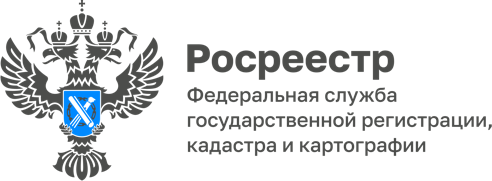 Об имущественных правах несовершеннолетних3 июня региональный Росреестр проводил консультации для родителей по вопросам действий с недвижимостью в интересах детей.В течение рабочего дня эксперты ведомства отвечали на вопросы и помогали разобраться в различных жизненных ситуациях, связанных с имущественными правами несовершеннолетних.Приводим наиболее популярные из них.Кто может представлять интересы ребенка? Законными представителями несовершеннолетнего ребенка являются его родители либо усыновители. При отсутствии родителей, усыновителей, а также в случаях, когда несовершеннолетние по иным причинам остались без родительского попечения, например, при лишении судом родителей родительских прав или, когда родители уклоняются от их воспитания, законными представителями являются – опекун (для малолетних граждан) или попечитель (для детей от 14 до 18 лет).Может ли опекун передать в дар имущество, принадлежащее несовершеннолетнему ребенку?Дарение недвижимости от имени малолетних их законными представителями не допускается.Как продать недвижимость, оформленную на ребенка?Продажа квартиры или дома, оформленных на ребенка, имеет свои нюансы. Например, чтобы продать недвижимость, которая принадлежит несовершеннолетнему, необходимо получить предварительное разрешение органа опеки и попечительства. Разрешение или отказ (может быть оспорен в суде) должны быть выданы представителям ребенка в письменной форме не позднее чем через 15 дней от даты запроса.Обязательно ли удостоверять у нотариуса сделку по отчуждению недвижимости с участием несовершеннолетних детей?Удостоверение сделки нотариусом в данном случае является обязательным.С какого возраста от ребенка может потребоваться письменное согласие на действия с недвижимостью?За несовершеннолетних, не достигших 14 лет, сделки могут совершать от их имени только их родители, усыновители или опекуны. Несовершеннолетние в возрасте от 14 до 18 лет совершают сделки с письменного согласия своих законных представителей — родителей, усыновителей или попечителя.Однако опекун (родитель) без предварительного разрешения органа опеки и попечительства не вправе совершать, а попечитель — давать согласие на совершение:сделок по отчуждению, в том числе обмену или дарению имущества подопечного;сделок по сдаче внаем (в аренду), в безвозмездное пользование или в залог;сделок, влекущих отказ от принадлежащих подопечному прав, раздел его имущества или выдел из него долей;любых других действий, влекущих уменьшение имущества подопечного.Может ли несовершеннолетний ребенок наследовать недвижимое имущество?Да, несовершеннолетний ребенок может наследовать как по закону, так и по завещанию.Существуют ли какие-либо особенности при вступлении несовершеннолетних в наследство?От имени несовершеннолетних граждан, которые еще не достигли 14 лет, наследство принимают их родители, усыновители или опекуны. Дети в возрасте от 14 до 18 лет принимают наследство с письменного согласия своих законных представителей — родителей, усыновителей или попечителя. Чтобы принять наследство, несовершеннолетним предварительного разрешения органов опеки и попечительства не требуется.Может ли несовершеннолетний ребенок самостоятельно подписать договор купли-продажи объекта недвижимого имущества?Несовершеннолетние делятся на малолетних, которым еще нет 14 лет, и несовершеннолетних в возрасте от 14 до 18 лет.От имени малолетних  в сделке всегда действуют их законные представители.Что касается детей в возрасте от 14 до 18 лет, то они могут самостоятельно подписать документ, но делают это с оговоркой, что все действия происходят с письменного согласия законных представителей. Имеют ли льготу по уплате государственной пошлины за регистрацию права собственности несовершеннолетние дети?Налоговым кодексом РФ не установлена льгота для данной категории заявителей.Материал подготовлен Управлением Росреестра по Республике Алтай